О внесении изменений в правила землепользования и застройки сельского поселения Сентябрьский в части изменения границ территориальных зон и установления градостроительного регламентаСельское поселение Сентябрьскийпланировочный квартал 01:02:01действующая редакция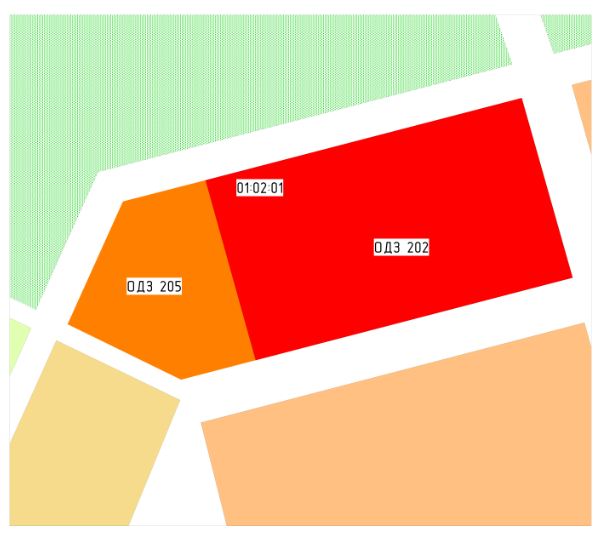 предлагаемая редакция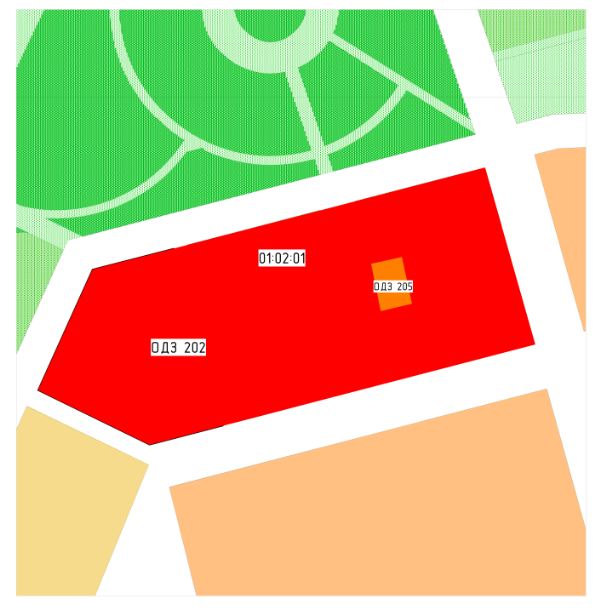 